"Опасные привычки"    В Заиграевском СРЦН, с детьми подросткового возраста прошло занятие на тему:"Опасные привычки", где в игровой и соревновательной форме, донесли до сознания детей, как пагубно и опасно может быть увлечение табакокурением, алкоголем, наркотиками и таксикоманией. Показали, как эти опасные увлечения действуют на детский не окрепший организм, разрушая физическое и психическое здоровье. Привели много примеров и статистических данных о болезнях, гибели подростков и взрослых в результате таких опасных привычек, погрузились в биологические исследования, показывающие ужасающие последствия. В итоге дети нарисовали антирекламу употребления сигарет, алкогольных напитков, наркотических средств.Воспитатель:Чернухина Н. М.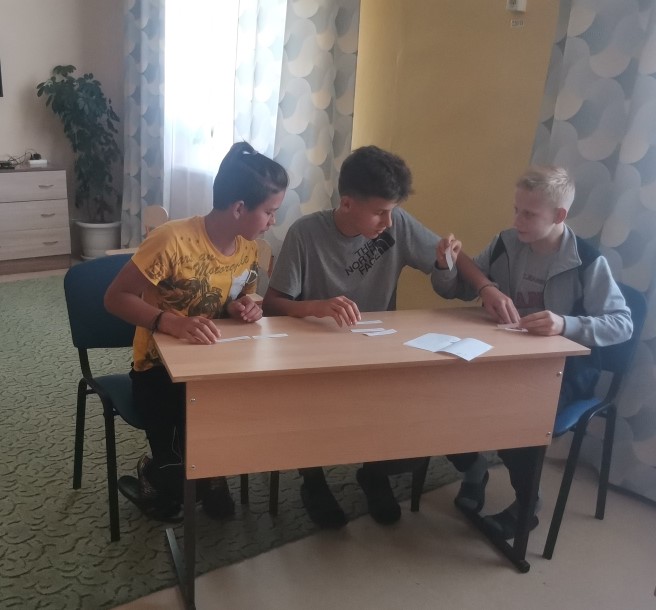 